СОВЕТ  ДЕПУТАТОВ ДОБРИНСКОГО МУНИЦИПАЛЬНОГО РАЙОНАЛипецкой области12-я сессия  VI-го созываРЕШЕНИЕ22.08.2016г.                                  п.Добринка	                                      № 94-рсО внесении изменений в решение Совета депутатов Добринского муниципального района № 6-рс от 22.09.2015г. «О составах постоянных комиссий Совета депутатов Добринского муниципального района Липецкой области Российской Федерации шестого созыва»	В соответствии со ст.29 Устава Добринского муниципального района, ст.9 Регламента Совета депутатов Добринского муниципального района,      учитывая решение постоянной комиссии по правовым вопросам, местному самоуправлению и работе с депутатами,  Совет депутатов Добринского муниципального районаРЕШИЛ:		1.Внести в решение Совета депутатов Добринского муниципального района № 6-рс от 22.09.2015г. «О составах постоянных комиссий Совета депутатов Добринского муниципального района Липецкой области Российской Федерации шестого созыва» следующие изменения:	 1.1. В пункте 3  состава постоянной комиссии по экономике, бюджету, муниципальной собственности и социальным вопросам Соломонова Виктора Михайловича исключить из состава комиссии в  связи с досрочным прекращением полномочий депутата Совета депутатов Добринского муниципального района. 	1.2.Ввести Фатееву Людмилу Алексеевну в состав постоянной комиссии по экономике, бюджету, муниципальной собственности и социальным вопросам.        	 2.Настоящее решение вступает в силу со дня его принятия.Председатель Совета депутатовДобринского муниципального района                                    М.Б.Денисов   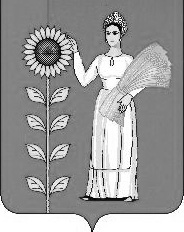 